MEMBERSHIP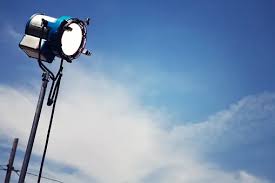 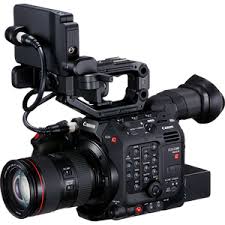 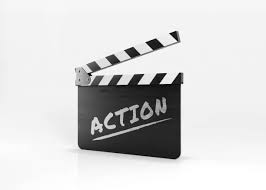 Sisters and BrothersYou are doing a great job so far.  The Department is currently 88.06 %.  We need 762 members to reach that magic # 100% to be in the running for the Golden MALTA.  Our President Laura Jo is looking forward to receiving this.  She can only receive it with your help.  This campaign is also supporting our Veterans, which is our mission.  Let’s give something back to them. They have given us so much.  A strong Membership # helps them in Congress to push for more benefits.Have you looked at the wealth of information and tools to help with membership?  These tips are in MALTA Member Resources.Understanding the Basics of membership EligibilityHow to Ensure Membership Application is CompleteHow to Treat People with RespectOrienting New MembersHow to Engage Your New Members from the StartAttracting Younger MembersWhere have you searched for new members? In your Family, Church, Workplace, or Community.  Grocery store line or checkout counter at your favorite store (it makes the waiting in line seem shorter). Carry an Auxiliary Brochure and application with you. Remember the more excited you are about the Auxiliary, the more excited your new member will be. There are 3 ways to join the VFW Auxiliary (1) National Member at Large (2) Department Member at Large or (3) a Local Auxiliary Member.Do Not Leave a Member Behind. Renew your membership today.Audrey Smith, Membership Chairman523 South Highland Forest Drive   Columbia SC 29203mykids.ask120@gmail.com     (C) 803-586-2662